Donor’s Intent (Date)When I established the foundation, I had several objectives in mind. My wife ____ and I have accomplished much in our lives through hard work and good luck. Our children are all doing well, and we want to re-invest some of family’s wealth in our community.It is my hope that the foundation’s giving will make a difference in people’s lives. For that reason, I would like the foundation to focus on education. Not only is education a lifelong interest for my wife, but it’s clear how much my children have benefited from excellent educations. We believe that education can open doors to financial success and interesting lives.There are many ways the foundation can support education; for example, giving to schools, grants to teachers, scholarships for individuals, funding to administrators and organizations to educate parents to support their schools. I would like the foundation to favor the third, fourth and fifth grades. Not only did my wife’s teaching career focus on these grades, but they seem to be crucial to launching kids on the educational path.While there are unlimited ways to improve the American educational system, I would like the foundation’s giving to focus on the communities where ____ and I have the strongest roots—____ County and ____.Other objectives for the foundation relate to the family. By choosing a family foundation as the vehicle for giving, I hope to encourage family members to maintain contact and work together on a project that’s important to them. Additionally, I hope to encourage family members to become involved in their own charitable giving.Giving GuidelinesI expect that the foundation will usually give away its income every year and will meet the federal requirements for foundation giving.The foundation’s giving can fluctuate from year to year. Some projects may be funded over multiple years, while others may receive a single year grant.Part of the foundation’s income can be used to pay expenses for trustee meetings; however, I expect that the balk of the income will be dedicated to giving.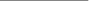 TrusteesSince one of the reasons for channeling our giving through a foundation is for the family to maintain contact with each other, I prefer that the management remain in the family, and that the trustees be family members. For now, that means our four children.I leave it to the trustees to develop a plan to involve the next generation of the family in the foundation. The trustees should also determine the lifespan of the foundation. If it becomes a burden for the family, the trustees are free to determine when and how to liquidate the foundation.The trustees will oversee the foundation’s investments. I expect these to be relatively low risk, blue chip investments.While this document spells out my intent in establishing the foundation, things change. This is not meant to limit the trustees, and I expect they will make their own decisions, even if they are at variance with what I’ve outlined above.(Founder’s Name) (Location) (Date)